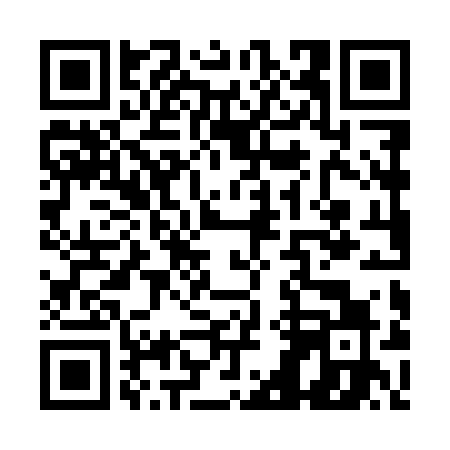 Prayer times for Gniewczyna Tryniecka, PolandWed 1 May 2024 - Fri 31 May 2024High Latitude Method: Angle Based RulePrayer Calculation Method: Muslim World LeagueAsar Calculation Method: HanafiPrayer times provided by https://www.salahtimes.comDateDayFajrSunriseDhuhrAsrMaghribIsha1Wed2:455:0512:275:337:5010:002Thu2:425:0412:275:347:5110:033Fri2:395:0212:275:357:5310:064Sat2:355:0012:275:367:5410:085Sun2:324:5812:275:367:5610:116Mon2:294:5712:275:377:5710:147Tue2:264:5512:275:387:5910:178Wed2:224:5412:265:398:0010:209Thu2:194:5212:265:408:0210:2310Fri2:164:5012:265:418:0310:2611Sat2:124:4912:265:428:0510:2912Sun2:114:4712:265:438:0610:3213Mon2:104:4612:265:448:0710:3414Tue2:104:4512:265:448:0910:3515Wed2:094:4312:265:458:1010:3616Thu2:094:4212:265:468:1210:3617Fri2:084:4012:265:478:1310:3718Sat2:084:3912:265:488:1410:3719Sun2:074:3812:275:488:1610:3820Mon2:074:3712:275:498:1710:3921Tue2:064:3512:275:508:1810:3922Wed2:064:3412:275:518:2010:4023Thu2:064:3312:275:528:2110:4024Fri2:054:3212:275:528:2210:4125Sat2:054:3112:275:538:2310:4226Sun2:044:3012:275:548:2510:4227Mon2:044:2912:275:548:2610:4328Tue2:044:2812:275:558:2710:4329Wed2:044:2712:275:568:2810:4430Thu2:034:2712:285:568:2910:4431Fri2:034:2612:285:578:3010:45